Agenda for Guthrie County Board of Health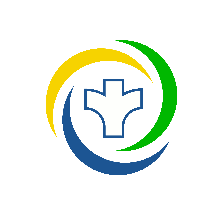 Guthrie County Health ServicesEnvironmental & Public Health Meeting held at the Public Health Office at 2002 State StreetSeptember 5, 2018 – 7:00 p.m.Call to orderApprove minutes from July, 2018Financial report through August, 2018Environmental HealthPublic HealthReportsActivities report for Environmental HealthActivities report for Public HealthOld BusinessCredit Card processing updateNew Business*Avey Sanitation non-compliance and expired license*Rate changes for home health servicesFY1718 year-end reportAnnual performance review for Jotham Arber, directorPolicy Review* General policies review – policies for review will be sent to members on Tuesday, September 4OtherCindy Duhrkopf with H.O.P.E.S./Partnership 4 Families